<Insert Date> Dear Drs at <GP Surgery> RE: Pre-operative anaemia management:   <Insert Patient Details (Name, DOB, D Number, NHS Number & Address)> The above patient was seen in Pre-Operative Assessment Clinic (POAC) at Ysbyty Gwynedd.  Following investigations, the Full blood count results have indicated that the patient is currently iron deficient.Blood Results on <insert date> In order to optimise the patient for the surgery it was decided that the patient would receive intravenous iron therapy:The patient has been advised to stop any oral iron supplement at initiation of IV iron and for at least 5 days after the last infusion.  We will recheck the bloods 2-3 weeks post infusion.NOTE:  <insert as appropriateIF NEW: This is a new finding of iron deficiency and the patient was not previously known to be anaemic. Please arrange further investigations and refer as appropriate.If longstanding anaemia: The cause of this anaemia may remain unclear and may warrant further investigation by yourself. >Yours Sincerely POAC Pharmacist`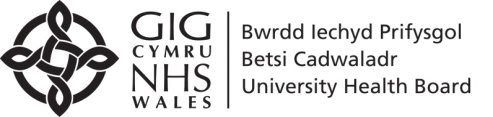                                    Ysbyty Gwynedd , PRE-OPERATIVE ASSESMENT CLINIC (POAC) CLINIG ASESIAD CYN LLAWDRINIAETH (POAC)Lead Consultant: Dr C Eickmann Lead Nurse: Lead Pharmacist: Yasmina Hamdaoui (BCUHB - Anaesthetics)I 01248 384366HbMCVMCHCRPFerritinTransferrinSaturationB12Folate Infusion Date Dose of Monofer® Comments  